2.A 							 	Týden od 15. 6. do 19. 6. Český jazykOpakování – PS str. 38Předložky - https://www.youtube.com/watch?v=pEx_inBezLwPS str. 41Spojky - https://www.youtube.com/watch?v=dO0pR1oyss4PS str. 42Opakování PS str. 44, 45, 46Čítanka str. 84 - 87Procvičování (Ctrl + kliknutí – stránka se otevře): Opakování 2.třídy: https://skolakov.eu/cesky-jazyk-2-tridaPrvoukaSavci, ptáci – PS str. 60 - 61Domácí zvířata – naši mazlíčci – PS str. 63MatematikaProcvičování dělení 2, 3, 4 – volný listDělení čtyřmi – PS str. 30Rýsování – měření na centimetry a milimetry – PS str. 21 https://www.youtube.com/watch?v=ceVusWfRLVoOpakování geometrie – PS str. 31 – prosím vyfotit a poslatSouhrnné opakování – PS str. 32 – prosím vyfotit a poslatProcvičování násobilky :Násobeni a dělení 2: https://skolakov.eu/matematika-2-trida/nasobeni-a-deleni-2Násobení a dělení 3: https://skolakov.eu/matematika-2-trida/nasobeni-a-deleni-3Násobení a dělení 4 : https://skolakov.eu/matematika-2-trida/nasobeni-a-deleni-4Násobení 4: https://skolakov.eu/matematika-2-trida/nasobeni-a-deleni-4Pexeso násobení 2: https://www.umimematiku.cz/pexeso-nasobilka-cisla-2/665Pexeso násobení 3: https://www.umimematiku.cz/pexeso-nasobilka-cisla-3/531Pexeso násobení 4: https://www.umimematiku.cz/pexeso-nasobilka-cisla-4/675Slovní úlohy: https://www.umimematiku.cz/slovni-ulohy-mala-nasobilka-1-uroven/31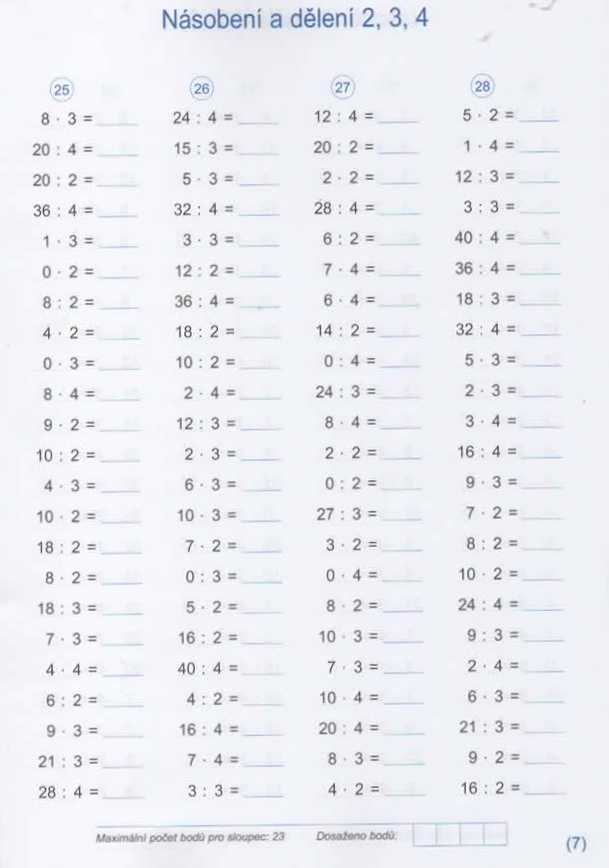 